komisionářská smlouvao prodeji pražské turistické karty Prague Visitor PassmeziPrague City Tourism a.s.se sídlem: 	Žatecká 110/2, Staré Město, 110 00 Praha 1IČO: 		07312890 DIČ: 		CZ07312890        zastoupená: 	Mgr. Františkem Ciprem, předsedou představenstva Mgr. Janou Adamcovou, místopředsedkyní představenstvazapsaná v obchodním rejstříku vedeném Městským soudem v Praze, oddíl B, vložka 23670dále jen „Komitent“ nebo „PCT“aArt Salon S, z.s.se sídlem:	Jiráskovo náměstí 1981/6, Nové Město, 120 00 Praha 2IČO:		02586592DIČ: 		CZ02586592zastoupená: 	Bc. Robertem Vůjtkem, předsedou spolkuzapsaná v obchodním rejstříku vedeném Městským soudem v Praze, oddíl L, vložka 11dále jen jako „Komisionář“Preambule Smluvní strany mají zájem na vzájemné spolupráci při prodeji multifunkční pražské turistické karty Prague Visitor Pass (dále jen „karta PVP“), která svým držitelům umožňuje zvýhodněný vstup do řady turisticky atraktivních míst na území hlavního města Prahy a neomezené cestování v Pražské integrované dopravě na území hlavního města Prahy (s výjimkou vlaků provozovaných na celostátní a regionální dráze a vnějších tarifních pásem PID).Předmět smlouvyPředmětem této smlouvy je závazek Komisionáře se souhlasem Komitenta obstarávat ve svých provozovnách vlastním jménem a na účet Komitenta prodej unikátního voucheru, který je určen k aktivaci karty PVP (dále jen „Voucher PVP“) a závazek Komitenta platit Komisionáři za prodané Vouchery PVP konečnému zákazníkovi odměnu.Předmět komisního prodejePředmětem komisního prodeje dle této smlouvy je zajištění prodeje konečným zákazníkům unikátního voucheru v elektronické nebo tištěné podobě, který je určen k aktivaci karty Prague Visitor Pass (dále jen „Voucher PVP“). Grafická podoba Voucheru PVP je uvedena v Příloze č. 1 této smlouvy. Karta Prague Visitor Pass aktivovaná po zakoupení Voucheru PVP opravňuje svého držitele ke zvýhodněnému vstupnému do turistických objektů zapojených do projektu Prague Visitor Pass a k bezplatnému cestování v Pražské integrované dopravě. Aktivaci karty Prague Visitor Pass si zajišťuje zákazník sám, dle svých aktuálních potřeb, a to buď prostřednictvím mobilní aplikace Prague Visitor Pass nebo v případě zájmu o fyzický nosič, tj. čipovou bezkontaktní kartu, na jednom z prodejních míst Prague Visitor Pass.Karta PVP je nepřenosná a existuje ve třech kategoriích: dospělý, student a dítě a ve třech časových verzích – na 48 hodin, 72 hodin a 120 hodin. Pro každý z turistických objektů v rámci projektu Prague Visitor Pass je možné aktivovanou kartu PVP využít vždy pouze jednou. Kartou PVP se držitel prokazuje pro uplatnění nároku na volný vstup či pro získání slevy pro vstup do daného turistického místa a při přepravní kontrole v Pražské integrované dopravě.Aktuální informace o projektu Prague Visitor Pass, zejména o objektech zapojených do daného projektu jsou k dispozici na https://praguevisitorpass.eu/.Komisionář se zavazuje prodávat Vouchery PVP konečným zákazníkům v souladu s podmínkami sjednanými v této smlouvě na prodejním místě na adrese Jiráskovo náměstí 1981/6, Nové Město, 120 00 Praha 2. Komisionář se zavazuje při prodeji karty PVP konečným zákazníkům respektovat Všeobecné obchodní podmínky projektu Prague Visitor Pass, dostupné na: https://praguevisitorpass.eu/Terms.Práva a povinnosti smluvních stranKomitent se zavazuje zajistit Komisionáři přístup do prodejního systému Prague Visitor Pass (dále jen „prodejní systém PVP“) po celou dobu platnosti této smlouvy, a to s využitím unikátních přihlašovacích údajů. Komisionář bude realizovat veškeré prodeje karet PVP prostřednictvím prodejního systému PVP. V případě technických problémů s fungováním prodejnímu systému PVP zavazuje se Komitent k zajištění nápravy, a to ve spolupráci s Operátorem IC a.s., IČ: 02795281, se sídlem Dělnická 213/12, PSČ 17000 Praha 7 (dále jen „Operátor ICT, a.s.“), který technicky tento prodejní systém PVP zajišťuje.Komitent se zavazuje zajistit potřebná školení pro zaměstnance Komisionáře, kteří budou karty PVP prodávat koncovému zákazníkovi a dodat Komisionáři veškeré potřebné manuály, aby Komisionář mohl řádně plnit své závazky z této smlouvy.Komisionář může po dobu platnosti této smlouvy prodat libovolný počet Voucherů PVP. Kontaktní osobyKontaktními osobami v záležitostech této smlouvy jsou:za Komitenta: xxx  za Komisionáře: xxxKontaktní osoby jsou oprávněny komunikovat ve věcech smlouvy, zejména uplatňovat práva z vadného plnění a činit další jednání dle smlouvy, s výjimkou změn smlouvy, prominutí nebo potvrzení dluhů či ukončení platnosti smlouvy (odstoupení od smlouvy). Kterákoliv ze smluvních stran je oprávněna kontaktní osobu kdykoliv změnit, a to jednostranným písemným prohlášením adresovaným druhé smluvní straně. Změna je vůči druhé smluvní straně účinná okamžikem doručení. Smluvní strana je prostřednictvím kontaktní osoby povinna neprodleně informovat druhou smluvní stranu o jakékoli změně identifikačních údajů smluvní strany (název, adresa, IČO apod.) a o dalších relevantních okolnostech týkajících se smluvního vztahu.Nastane-li mimořádná situace týkající se předmětu této smlouvy (zejména technického charakteru), kontaktuje Komisionář helpdesk Komitenta na telefonním čísle: +420 xxx nebo emailem na: praguevisitorpass@prague.eu. Cena služeb, výše odměny, fakturaceKomisionář se zavazuje Vouchery PVP nabízet a prodávat konečným zákazníkům podle aktuálního ceníku Komitenta, o případných změnách ceníku se Komitent zavazuje Komisionáře s předstihem informovat, kdy e-mailová forma se považuje pro účely tohoto ustanovení za dostačující. Cena Voucheru PVP zahrnuje DPH v zákonné výši. Komisionář obdrží za každý prodaný Voucher PVP odměnu ve výši xx % z ceny prodaného Voucheru PVP. Po skončení každého kalendářního měsíce smluvní strany vygenerují v prodejním systému PVP přehled prodaných Voucherů PVP Komisionářem v daném měsíci. Tento přehled uskutečněných prodejů Voucherů PVP za daný kalendářní měsíc je podkladem pro fakturaci dle této smlouvy. Komitent po skončení každého kalendářního měsíce vystaví a zašle Komisionáři daňový doklad (fakturu) se splatností 14 dní od doručení Komisionáři. Faktura bude vystavena na částku odpovídající kupní ceně za prodané Vouchery PVP Komisionářem v daném zúčtovacím období.Komisionář po skončení každého kalendářního měsíce vystaví a zašle Komitentovi daňový doklad (fakturu) se splatností 14 dní od doručení Komitentovi, kdy faktura bude vystavena na částku odpovídající sjednané odměně Komisionáře za prodané Vouchery PVP v daném zúčtovacím období.Smluvní strany sjednávají, že závazky Komitenta a Komisionáře z titulu vystavených faktur dle předchozích odstavců této části smlouvy je možné vzájemně započíst.Na všech fakturách vystavených dle této smlouvy musí být vždy uvedeny alespoň následující údaje: a) číslo smlouvy; b) popis položek prodaných Voucherů PVP c) množství prodaných Voucherů PVP, jednotková cena a celková cena; d) vyznačení splatnosti; e) IČ Komisionáře a Komitenta.Pokud faktura nebude mít sjednané náležitosti, je Komisionář/Komitent oprávněn ji ve lhůtě splatnosti vrátit s odůvodněním druhé smluvní straně a nedostává se tak do prodlení s úhradou. Nová lhůta splatnosti běží až od okamžiku doručení opravené faktury povinné smluvní straně.Smluvní strany sjednávají právo Komitenta na smluvní pokutu ve výši 0,5 % z dlužné částky za každý den prodlení Komisionáře s úhradou faktury řádně vystavené Komitentem v souladu s touto smlouvu. Úhrada smluvní pokuty nezbavuje Komisionáře povinnosti k úhradě příslušné fakturované částky a k úhradě případně způsobené škody Komisionáři. Smluvní pokuta je splatná na základě písemné výzvy Komitenta k její úhradě, kdy emailová forma se považuje pro účely tohoto odstavce za dostatečnou.Doba platnosti smlouvyTato smlouva se uzavírá na dobu určitou a to do 31.12.2023. Neoznámí-li žádná ze smluvních stran této smlouvy písemně svůj zájem na ukončení platnosti této smlouvy nejpozději tři měsíce před uplynutím sjednané doby účinnosti smlouvy, prodlužuje se trvání smlouvy o jeden rok, a to i opakovaně.Každá ze smluvních stran je oprávněna od této smlouvy odstoupit, pokud: druhá smluvní strana přes předchozí písemnou výzvu nebude plnit smluvní závazek, druhá smluvní strana byla pravomocně odsouzena za trestný čin uvedený v zákoně o trestní odpovědnosti právnických osob,z dalších důvodů uvedených v Občanském zákoníku. Odstoupení od smlouvy je účinné okamžikem doručení druhé smluvní straně.Tuto smlouvu je možné kdykoli ukončit dohodou smluvních stran.Ukončení této smlouvy jakýmkoli způsobem se nedotýká nároku na náhradu škody.Prohlášení smluvních stranSmluvní strany se zavazují navzájem nepoškozovat dobré jméno Komitenta i Komisionáře.Komisionář prohlašuje, že souhlasí s tím, že veškeré informace a podklady, které se dozvěděl či získal při plnění této smlouvy či v souvislosti s ní jsou přísně důvěrné (dále jen „Důvěrné informace“) a Komisionář se zavazuje zachovávat o všech Důvěrných informacích mlčenlivost a neposkytnout tyto žádné třetí osobě ani je nevyužít ve svůj prospěch nebo ve prospěch žádné třetí osoby.Společná a závěrečná ustanovení Smlouva nabývá platnosti dnem jejího podpisu a účinnosti dnem uveřejnění v registru smluv dle zákona č. 340/2015 Sb., o zvláštních podmínkách účinnosti některých smluv, uveřejňování těchto smluv a o registru smluv (zákon o registru smluv), ve znění pozdějších předpisů, které zajistí Komitent. Smluvní strany se zveřejněním této smlouvy v registru smluv souhlasí.Smluvní strany jsou si vědomy, že práva a povinnosti z této smlouvy přecházejí pro případ jejich zániku na jejich právní nástupce. Smlouva, jakož i práva a povinnosti vzniklé na základě smlouvy nebo v souvislosti s ní, se řídí právním řádem České republiky, zejména občanským zákoníkem v platném znění. Tato smlouva se vyhotovuje ve dvou stejnopisech s platností originálu, z nichž každé smluvní straně náleží jedno vyhotovení. Smlouvu lze doplňovat nebo měnit pouze písemnými dodatky podepsanými oběma smluvními stranami.Nedílnou součástí této smlouvy je Příloha č. 1 – Grafická podoba voucheru PVPSmluvní strany se dohodly, že případné spory vzniklé na základě nebo v souvislosti s touto smlouvou nebo v souvislosti s ní budou řešit nejprve smírným jednáním, jinak je sjednána pravomoc soudů České republiky.Smluvní strany si smlouvu řádně přečetly, s jejím obsahem souhlasí a na důkaz toho připojují své podpisy.V Praze dne:                                             			Za Komitenta:				Podpis:							Podpis:Jméno:    Mgr. František Cipro				Jméno:      Mgr. Jana AdamcováFunkce:   předseda představenstva			Funkce:    místopředsedkyně představenstva
         Prague City Tourism a.s.				     Prague City Tourism a.s.V Praze dne: 12.6.2023Za Komisionáře:Podpis:
Jméno:    Bc. Robert Vůjtek
Funkce:   předseda spolkuPříloha č. 1 Grafická podoba Voucheru PVP (čj verze)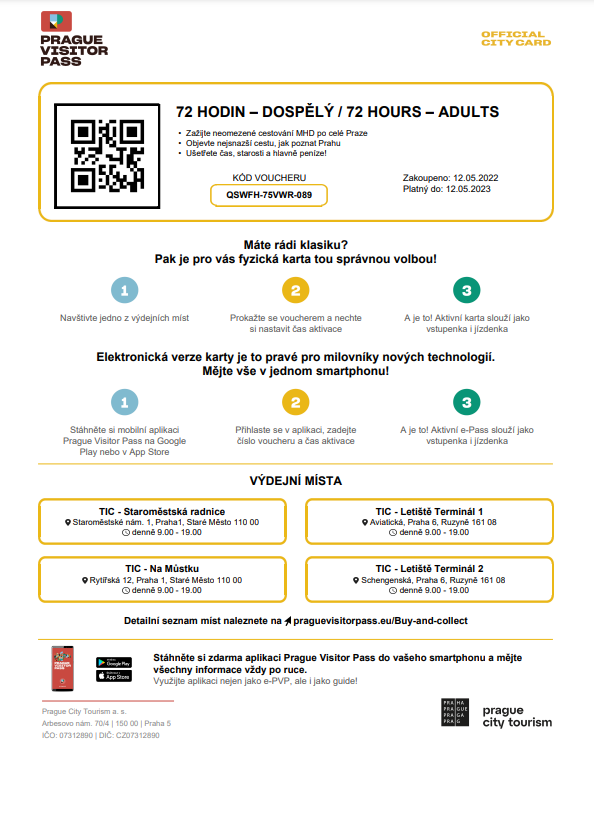 